Name of journal: World Journal of Critical Care MedicineESPS Manuscript NO: 14262Columns: REVIEW Treatment and prevention of gastrointestinal bleeding in patients receiving antiplatelet therapyYasuda H et al. Gastrointestinal bleeding during antiplatelet therapy Hiroshi Yasuda, Yasumasa Matsuo, Yoshinori Sato, Sun-ichiro Ozawa, Shinya Ishigooka, Masaki Yamashita, Hiroyuki Yamamoto, Fumio ItohHiroshi Yasuda, Yasumasa Matsuo, Yoshinori Sato, Sun-ichiro Ozawa, Shinya Ishigooka, Masaki Yamashita, Hiroyuki Yamamoto, Fumio Itoh, Division of Gastroenterology and Hepatology, St. Marianna University School of Medicine, Kawasaki 216-8511, JapanAuthor contributions: All authors contributed to this work.Conflict-of-interest: There are no conflicts of interest to disclose.Open-Access: This article is an open-access article which was selected by an in-house editor and fully peer-reviewed by external reviewers. It is distributed in accordance with the Creative Commons Attribution Non Commercial (CC BY-NC 4.0) license, which permits others to distribute, remix, adapt, build upon this work non-commercially, and license their derivative works on different terms, provided the original work is properly cited and the use is non-commercial. See: http://creativecommons.org/licenses/by-nc/4.0/Correspondence to: Hiroshi Yasuda, MD, PhD, Division of Gastroenterology and Hepatology, St. Marianna University School of Medicine, 2-16-1 Sugao, Kawasaki 216-8511, Japan. hyasuda@marianna-u.ac.jpTelephone: +81-44-9778111Fax: +81-44-9765805Received: September 26, 2014 Peer-review started: September 28, 2014 First decision: December 17, 2014Revised: December 26, 2014 Accepted: Janurary 15, 2015 Article in press:Published online: AbstractAntiplatelet therapy is the standard of care for the secondary prevention of acute coronary syndrome and ischemic stroke, especially after coronary intervention. However, this therapy is associated with bleeding complications such as gastrointestinal bleeding, which is one of the most common life-threatening complications. Early endoscopy is recommended for most patients with acute upper gastrointestinal bleeding. After successful endoscopic hemostasis, immediate resumption of antiplatelet therapy with proton-pump inhibitors (PPIs) is recommended to prevent further ischemic events. PPI prophylaxis during antiplatelet therapy reduces the risk of upper gastrointestinal bleeding. The potential negative metabolic interaction between PPIs and clopidogrel is still unclear.Key words: Antiplatelet therapy; Aspirin; Clopidogrel; Gastrointestinal bleeding; Endoscopy; Proton-pump inhibitor© The Author(s) 2015. Published by Baishideng Publishing Group Inc. All rights reserved.Core tip: Gastrointestinal bleeding (GIB) is a relatively common complication in patients receiving antiplatelet therapy and is associated with an increased risk of recurrent ischemic events and mortality. Early endoscopy is useful for both the diagnosis and the therapeutic management of GIB. Antiplatelet therapy should be resumed immediately after endoscopic hemostasis of GIB, unless the bleeding is life threatening. Prophylaxis with antisecretory drugs such as proton-pump inhibitors reduces the risk of GIB. Yasuda H, Matsuo Y, Sato Y, Ozawa S, Ishigooka S, Yamashita M, Yamamoto H, Itoh F. Treatment and prevention of gastrointestinal bleeding in patients receiving antiplatelet therapy. World J Crit Care Med 2015; In pressINTRODUCTIONAntiplatelet therapy is widely used in the secondary prevention of acute coronary syndrome (ACS) and ischemic stroke, especially after interventional therapy. Dual antiplatelet therapy (DAPT) with aspirin plus a thienopyridine derivative that inhibits the platelet P2Y12 adenosine diphosphate (ADP) receptor is the standard treatment to prevent stent thrombosis after implantation of drug-eluting stents (DESs) in patients with symptomatic coronary artery disease[1,2]. The joint guidelines of the American College of Cardiology, the American Heart Association, and the Society for Cardiovascular Angiography and Interventions recommend that aspirin therapy should be continued lifelong in all patients with ST-elevation myocardial infarction (MI)-ACS, and clopidogrel or prasugrel should be administered for at least 12 mo in patients receiving stents (bare metal stents or DESs) during percutaneous coronary intervention (PCI) for ACS[3,4]. Antiplatelet therapy is also used for both the management and the prevention of acute ischemic stroke. Aspirin is the most commonly used agent in this therapy. Long-term administration of clopidogrel in patients with ischemic stroke is also beneficial and induces a slightly lower frequency of gastrointestinal bleeding (GIB) than does aspirin administration[5].Antiplatelet therapy is associated with bleeding complications such as GIB, which is one of the most common life-threatening complications of this therapy[6-9]. This review focuses on the management and prevention of upper GIB in patients receiving antiplatelet therapy.ANTIPLATELET THERAPY AND GIBAntiplatelet therapy causes GIB, especially in elderly patients. Usually, clinically important upper GIB is identified by hematemesis and/or melena and a decrease in hemoglobin level of at least 2 g/dL, and is confirmed by an endoscopic diagnosis of peptic ulcer lesions as the cause of bleeding. Antiplatelet therapy-related ulcers often occur without symptoms of dyspepsia. Aspirin and P2Y12 inhibitors are the most common antiplatelet agents. Aspirin irreversibly inhibits cyclooxygenase-1 by acetylating a serine residue at position 530, thereby preventing the conversion of arachidonate to the prostaglandin PGH2, which is converted to the platelet agonist thromboxane[10]. Several randomized trials (RCTs) have documented that patients with prior cardiovascular disease experience fewer cardiovascular events and deaths with the use of low-dose aspirin (LDA) therapy than without its use[11,12]. LDA is commonly defined as aspirin between 75 and 325 mg/d. A meta-analysis indicated that no additional benefit was observed with the use of a higher dose of aspirin (300 mg/d vs 50–100 mg/d[12]). LDA is an effective therapy for the secondary prevention of cardiovascular events and ischemic stroke.Thienopyridines affect the ADP pathway by irreversibly blocking the ADP receptor P2Y12, thereby inhibiting the activation of the glycoprotein IIb/IIIa complex and platelet aggregation[10,13]. Ticlopidine, clopidogrel, and prasugrel are thienopyridine prodrugs that require conversion to an active metabolite. Ticagrelor belongs to a new family of antiplatelet agents, which directly and reversibly bind to the P2Y12 receptor. The antiplatelet effects of the P2Y12 inhibitor are additive to those of aspirin. The benefits of DAPT over aspirin alone in patients with ACS without ST-segment elevation were established in the Clopidogrel in Unstable Angina to Prevent Recurrent Events CURE trial[14]. Analysis of a subset of patients in the CURE trial also showed the efficacy of DAPT in PCI[15].Incidence and risk factors of GIBThe reported risk factors for upper GIB include increasing age, female sex, major organ dysfunction (cardiac, respiratory, or hepatic), diabetes, hypertension, positive results for Helicobacter pylori infection, and hemostatic disorders[7,16,17]. A case-control study showed that the odds ratios (ORs) for upper GIB in patients receiving LDA were similar to those in patients regularly receiving nonsteroidal anti-inflammatory drugs[18]. A meta-analysis showed that there was an increased risk of major GIB with LDA use [OR, 1.55; 95% confidence interval (CI), 1.27–1.90[19]]. The risk of upper GIB associated with the use of thienopyridine monotherapy is reported to be similar to[17] or greater than that associated with the use of aspirin alone[14]. The risk of major bleeding is reportedly increased in patients receiving DAPT compared with those receiving aspirin monotherapy[20]. In a population-based observational cohort study of elderly patients who survived MI, the rate of GIB was 1.5% per year with aspirin alone and 4.6% per year with aspirin plus clopidogrel or ticlopidine[21]. Several large RCTs[14,22-25] reported that 0.6% (28-d follow-up) to 4.8% (12-mo follow-up) of patients treated with DAPT experienced major bleeding, as compared with 0.6% (28-d follow-up) to 3.8% (12-mo follow-up) of patients treated with aspirin alone. An observational study reported that the 1- and 2-year cumulative incidences of upper GIB in patients who received DAPT without the use of an antisecretory drug [proton-pump inhibitor (PPI) or histamine-2 receptor antagonist (H2RA)] were 4.5% and 9.2%, respectively[9]. Of note, the first month after PCI is a high-risk period for upper GIB[9,17,26]. Further, the risk of GIB with triple therapy with warfarin, aspirin, and clopidogrel was reported to be as high as 5.1%[27].Outcomes of GIBBleeding complications are associated with an increased risk of recurrent ischemic events and death[26,28]. In particular, GIB complicating PCI is associated with early mortality. In the ACUITY (Acute Catheterization and Urgent Intervention Triage Strategy) trial, a large multicenter trial in patients with moderate- and high-risk ACS, GIB occurred in 1.3% of the patients and was found to be associated with longer hospital stays and higher 30-d all-cause mortality rates (9.6% vs 1.4% in patients with no bleeding[29]). A retrospective study reported that the 30-d mortality rates were as high as 20.5% in patients with GIB, compared to 2.4% in those without GIB[30]. The mechanism underlying the high rates of early mortality in ACS patients with GIB may be multifactorial. The risk of ischemic events is further aggravated by the augmented release of endogenous catecholamines and increased platelet adhesiveness in ACS patients with bleeding complications. Importantly, GIB is a well-known cause of premature cessation of antiplatelet therapy, which poses a serious risk of ischemic events during hospital stay and after hospital discharge.MANAGEMENT OF GIB IN PATIENTS RECEIVING ANTIPLATELET THERAPYImpact of blood transfusion on mortality after PCIMajor GIB often requires red blood cell (RBC) transfusions. Although RBC transfusions are performed to augment oxygen delivery to avoid the deleterious effects of oxygen debt, these transfusions may have potential harmful effects[31]. Indeed, despite increased hemoglobin levels, RBC transfusion does not always increase tissue oxygenation. One possible explanation is that stored RBCs are low in 2,3-diphosphoglyceric acid; therefore, the hemoglobin will tend not to release oxygen to the tissues. In addition, RBCs mediate a nitric oxide-based hypoxic vasodilatory activity, which is impaired in banked blood, predisposing to vasoconstriction and ischemic insult[32]. Therefore, blood transfusion does not always provide beneficial effects in ACS patients[33]. A recent RCT in patients with acute upper GIB showed that a restrictive transfusion strategy (i.e., transfusion when the hemoglobin level was < 7 g/dL) had significantly better outcomes than a liberal transfusion strategy (i.e., transfusion when the hemoglobin level was < 9 g/dL[34]). Therefore, in patients with stable hemodynamic status, RBC transfusion is considered when the hemoglobin concentration falls below 7.0 g/dL in patients with stable angina and is 8-10 g/dL in those with ACS[35].Endoscopic hemostasis of GIB in patients receiving antiplatelet therapyIn patients with GIB, early endoscopy is beneficial for decreasing the length of hospital stay and avoiding surgical intervention[36,37]. A case-control study reported that there were no serious complications of emergency endoscopy after MI[17]. During endoscopy, careful removal of clots in an ulcer bed is important to detect the exposed vessel. When active spurting or oozing bleeding or a nonbleeding visible vessel is observed, endoscopic therapy should be provided to patients[38]. Endoscopic hemostatic options include injection techniques using epinephrine or ethanol, ablative therapies such as use of a heater probe, coagulation with hemostatic forceps or argon plasma coagulation, and mechanical methods such as use of endoclips (Figures 1 and 2). Endoscopic treatment with a combination of epinephrine injection therapy and electrical coagulation or use of endoclips is also effective to achieve better outcomes. Routine second-look endoscopy is not recommended after successful endoscopic hemostasis with intravenous PPI therapy. Transcatheter arterial embolization can be considered for patients in whom endoscopic therapy has failed.Continuation of antiplatelet therapyGIB often causes premature cessation of antiplatelet therapy, which increases the thrombotic risk for cardiovascular and cerebrovascular events. A RCT in GIB patients receiving LDA therapy for the secondary prevention of cardiovascular disease showed that interruption of antiplatelet therapy is one of the most important determinants of fatal outcome. Although resumption of LDA therapy after endoscopic hemostasis was associated with a 50% increased risk of recurrent bleeding, the 8-week mortality rate was significantly lower in the LDA group patients than in the placebo group patients (1.3% vs 12.9%[39]). Thus, antiplatelet therapy and PPI cotherapy should be resumed immediately after the successful endoscopic control of ulcer bleeding to avoid further ischemic events.PREVENTION OF GIB IN PATIENTS RECEIVING ANTIPLATELET THERAPYOptimal duration and dosage of antiplatelet therapyRisks of GIB increase with the use of multiple antiplatelet or anticoagulant agents and an increase in the duration of medication use. The optimal duration of antiplatelet therapy after PCI is unclear when thrombotic and bleeding risks are both taken into consideration. Although the current guidelines recommend that DAPT should be continued for at least 12 mo in patients receiving DESs during PCI for ACS, the long-term use of DAPT is associated with a higher rate of bleeding events[40]. These guidelines are based on outcomes using first-generation DESs. Second-generation DESs, such as everolimus-eluting stents and zotarolimus-eluting stents, are now increasingly being used. Compared with first-generation DESs, second-generation DESs have equal or superior antirestenotic effects and lower stent thrombosis rates. Several studies have assessed the safety of a shorter duration of P2Y12 inhibitor administration with second-generation DES use. A retrospective study reported that clopidogrel discontinuation before 1 year of therapy was associated with higher rates of stent thrombosis events for first-generation DESs but not for everolimus-eluting stents[41]. The Optimized Duration of Clopidogrel Therapy Following Treatment With the Zotarolimus-Eluting Stent in Real-World Clinical Practice (OPTIMIZE) trial showed that in patients undergoing PCI with zotarolimus-eluting stent implantation, short-term (3 mo) DAPT was noninferior to long-term (12 mo) DAPT for the occurrence of death, MI, and stroke, without significantly increasing the risk of stent thrombosis[42]. Accordingly, DAPT duration could be potentially tailored to the type of stent used.Prasugrel is a third-generation thienopyridine that provides more prompt, potent, and consistent platelet inhibition than does clopidogrel. The Trial to Assess Improvement in Therapeutic Outcomes by Optimizing Platelet Inhibition With Prasugrel-Thrombolysis In Myocardial Infarction 38 (TRITON-TIMI 38) trial demonstrated that prasugrel use (10 mg/d) resulted in significantly fewer ischemic events[43]; however, a higher incidence of bleeding was observed with prasugrel use than with clopidogrel use in ACS patients undergoing PCI. Recently, the PRASugrel compared with clopidogrel For Japanese patIenTs with ACS undergoing PCI (PRASFIT-ACS) study in Japanese ACS patients undergoing PCI showed that a lower dose of prasugrel (3.75 mg/d) was associated with a low incidence of ischemic events, which is similar to the results of the TRITON-TIMI 38 trial, and with a low risk of clinically serious bleeding[44]. In particular, interethnic differences should be taken into consideration in the management of patients receiving DAPT.If PCI is required in patients taking oral anticoagulants, DAPT with aspirin and clopidogrel is indicated, but such triple therapy increases the risk of serious bleeding[27]. Omission of aspirin may be advantageous in such patients. Recently, the What is the Optimal antiplatElet and anticoagulant therapy in patients with oral anticoagulation and coronary StenTing (WOEST) trial reported that the use of clopidogrel without aspirin was associated with a significant decrease in bleeding complications (2.9% vs 8.8%) without an increase in the rate of thrombotic events[45]. Therefore, triple therapy may be discouraged in such patients with an indication for oral anticoagulants after PCI.PPI prophylaxisIn patients receiving antiplatelet therapy, the concomitant use of an antisecretory agent is associated with a reduced risk of upper GIB. In particular, PPI use is associated with a substantial decrease in the risk of upper GIB in both LDA and clopidogrel users[46]. Moreover, PPIs have been shown to be effective in preventing rebleeding after stabilization of upper GIB, which prevents the premature discontinuation of DAPT[47]. In patients receiving LDA therapy for the secondary prevention of cardiovascular disease, use of H2RAs was associated with a risk of mucosal erosion but not of ulcer development[48]. TAK-438, a novel potassium-competitive acid blocker, has also been shown to be as effective as PPIs in the prevention of aspirin-induced ulcer recurrence[49]. A population-based study from Sweden reported that the risk of gastrointestinal ulcers depended on PPI adherence in patients receiving LDA therapy[50]. After experiencing GIB, many patients stop receiving LDA therapy, which increases the risk of ischemic events. Therefore, physicians should encourage these patients to continue LDA therapy with PPI prophylaxis.Potential metabolic interaction between PPIs and clopidogrelThienopyridine derivatives are prodrugs, which are metabolized into active forms through complex biochemical reactions involving several cytochrome P450 (CYP) isoforms including CYP2C19, which is also involved in the metabolism of PPIs. Several observational studies in clopidogrel recipients have shown a significant association between PPI use and cardiovascular events[51,52]. A meta-analysis showed that there was an increased risk (OR, 1.43; 95%CI: 1.15-1.77) of adverse outcomes in patients coprescribed clopidogrel and a PPI[53]. Platelet studies have supported the use of PPIs with weaker inhibition of CYP2C19 (e.g., rabeprazole or pantoprazole[54]. In contrast, in the Clopidogrel and the Optimization of Gastrointestinal Events (COGENT) trial of omeprazole versus placebo in coronary artery disease patients receiving aspirin and clopidogrel, no apparent cardiovascular interaction was observed between clopidogrel and omeprazole[55]. Taken together, the potential negative interaction between PPI therapy and clopidogrel use is still controversial. Prasugrel is as effective as clopidogrel in the prevention of ischemic events[43,44,56]. Of note, the platelet inhibitory activity of prasugrel is not affected by CYP2C19. Recently, the DOuble the dose of Clopidogrel or Switch to Prasugrel to Antagonize Proton pump inhibitor Interaction study reported that while the higher platelet inhibitory effect obtained by doubling the clopidogrel dose was completely neutralized by the coadministration of lansoprazole, this drug interaction was not observed with prasugrel[57]. Furthermore, the Targeted Platelet Inhibition to Clarify the Optimal Strategy to Medically Manage Acute Coronary Syndromes (TRILOGY) study, which compared prasugrel with clopidogrel in patients with unstable angina or MI without ST-segment elevation[58], demonstrated that prasugrel was superior to clopidogrel in the subgroup of PPI users. The concomitant use of PPIs with prasugrel or ticagrelor may be beneficial for the prevention of upper GIB in patients receiving DAPT.CONCLUSIONGIB is a relatively common complication in patients receiving antiplatelet therapy and is associated with an increased risk of recurrent ischemic events and mortality. Prophylaxis with antisecretory drugs such as PPIs reduces the risk of GIB. Early endoscopy is useful for both the diagnosis and the therapeutic management of GIB. Antiplatelet therapy should be resumed immediately after endoscopic hemostasis of GIB, unless the bleeding is life threatening. REFERENCES1 Gurbel PA, DiChiara J, Tantry US. Antiplatelet therapy after implantation of drug-eluting stents: duration, resistance, alternatives, and management of surgical patients. Am J Cardiol 2007; 100: 18M-25M [PMID: 17950828]2 Brilakis ES, Patel VG, Banerjee S. Medical management after coronary stent implantation: a review. JAMA 2013; 310: 189-198 [PMID: 23839753 DOI: 10.1001/jama.2013.7086]3 Grines CL, Bonow RO, Casey DE, Gardner TJ, Lockhart PB, Moliterno DJ, O'Gara P, Whitlow P. Prevention of premature discontinuation of dual antiplatelet therapy in patients with coronary artery stents: a science advisory from the American Heart Association, American College of Cardiology, Society for Cardiovascular Angiography and Interventions, American College of Surgeons, and American Dental Association, with representation from the American College of Physicians. Catheter Cardiovasc Interv 2007; 69: 334-340 [PMID: 17295287]4 Kushner FG, Hand M, Smith SC, King SB, Anderson JL, Antman EM, Bailey SR, Bates ER, Blankenship JC, Casey DE, Green LA, Hochman JS, Jacobs AK, Krumholz HM, Morrison DA, Ornato JP, Pearle DL, Peterson ED, Sloan MA, Whitlow PL, Williams DO. 2009 focused updates: ACC/AHA guidelines for the management of patients with ST-elevation myocardial infarction (updating the 2004 guideline and 2007 focused update) and ACC/AHA/SCAI guidelines on percutaneous coronary intervention (updating the 2005 guideline and 2007 focused update) a report of the American College of Cardiology Foundation/American Heart Association Task Force on Practice Guidelines. J Am Coll Cardiol 2009; 54: 2205-2241 [PMID: 19942100 DOI: 10.1016/j.jacc.2009.10.015]5 A randomised, blinded, trial of clopidogrel versus aspirin in patients at risk of ischaemic events (CAPRIE). CAPRIE Steering Committee. Lancet 1996; 348: 1329-1339 [PMID: 8918275]6 Liberopoulos EN, Elisaf MS, Tselepis AD, Archimandritis A, Kiskinis D, Cokkinos D, Mikhailidis DP. Upper gastrointestinal haemorrhage complicating antiplatelet treatment with aspirin and/or clopidogrel: where we are now? Platelets 2006; 17: 1-6 [PMID: 16308180]7 Eikelbom JW, Hirsh J. Bleeding and management of bleeding. European Heart J 2006; Suppl 8: G38-G45 [DOI: 10.1093/eurheartj/sul054]8 Shiotani A, Kamada T, Haruma K. Low-dose aspirin-induced gastrointestinal diseases: past, present, and future. J Gastroenterol 2008; 43: 581-588 [PMID: 18709479 DOI: 10.1007/s00535-008-2206-5]9 Yasuda H, Yamada M, Sawada S, Endo Y, Inoue K, Asano F, Takeyama Y, Yoshiba M. Upper gastrointestinal bleeding in patients receiving dual antiplatelet therapy after coronary stenting. Intern Med 2009; 48: 1725-1730 [PMID: 19797827]10 Cattaneo M. Aspirin and clopidogrel: efficacy, safety, and the issue of drug resistance. Arterioscler Thromb Vasc Biol 2004; 24: 1980-1987 [PMID: 15388526]11 Baigent C, Blackwell L, Collins R, Emberson J, Godwin J, Peto R, Buring J, Hennekens C, Kearney P, Meade T, Patrono C, Roncaglioni MC, Zanchetti A. Aspirin in the primary and secondary prevention of vascular disease: collaborative meta-analysis of individual participant data from randomised trials. Lancet 2009; 373: 1849-1860 [PMID: 19482214 DOI: 10.1016/S0140-6736(09)60503-1]12 Berger JS, Brown DL, Becker RC. Low-dose aspirin in patients with stable cardiovascular disease: a meta-analysis. Am J Med 2008; 121: 43-49 [PMID: 18187072 DOI: 10.1016/j.amjmed.2007.10.002]13 Yasuda H. Safety and efficacy of clopidogrel before surgery. Clinical Medicine Insights: Therapeutics 3, 2011: 103–111 [DOI: 10.4137/CMT.S2334]14 Yusuf S, Zhao F, Mehta SR, Chrolavicius S, Tognoni G, Fox KK. Effects of clopidogrel in addition to aspirin in patients with acute coronary syndromes without ST-segment elevation. N Engl J Med 2001; 345: 494-502 [PMID: 11519503]15 Mehta SR, Yusuf S, Peters RJ, Bertrand ME, Lewis BS, Natarajan MK, Malmberg K, Rupprecht H, Zhao F, Chrolavicius S, Copland I, Fox KA. Effects of pretreatment with clopidogrel and aspirin followed by long-term therapy in patients undergoing percutaneous coronary intervention: the PCI-CURE study. Lancet 2001; 358: 527-533 [PMID: 11520521]16 Chan FK, Chung SC, Suen BY, Lee YT, Leung WK, Leung VK, Wu JC, Lau JY, Hui Y, Lai MS, Chan HL, Sung JJ. Preventing recurrent upper gastrointestinal bleeding in patients with Helicobacter pylori infection who are taking low-dose aspirin or naproxen. N Engl J Med 2001; 344: 967-973 [PMID: 11274623]17 Chin MW, Yong G, Bulsara MK, Rankin J, Forbes GM. Predictive and protective factors associated with upper gastrointestinal bleeding after percutaneous coronary intervention: a case-control study. Am J Gastroenterol 2007; 102: 2411-2416 [PMID: 17850413]18 Sakamoto C, Sugano K, Ota S, Sakaki N, Takahashi S, Yoshida Y, Tsukui T, Osawa H, Sakurai Y, Yoshino J, Mizokami Y, Mine T, Arakawa T, Kuwayama H, Saigenji K, Yakabi K, Chiba T, Shimosegawa T, Sheehan JE, Perez-Gutthann S, Yamaguchi T, Kaufman DW, Sato T, Kubota K, Terano A. Case-control study on the association of upper gastrointestinal bleeding and nonsteroidal anti-inflammatory drugs in Japan. Eur J Clin Pharmacol 2006; 62: 765-772 [PMID: 16821007]19 Lanas A, Wu P, Medin J, Mills EJ. Low doses of acetylsalicylic acid increase risk of gastrointestinal bleeding in a meta-analysis. Clin Gastroenterol Hepatol 2011; 9: 762-768.e6 [PMID: 21699808 DOI: 10.1016/j.cgh.2011.05.020]20 Grove EL, Würtz M, Schwarz P, Jørgensen NR, Vestergaard P. Gastrointestinal events with clopidogrel: a nationwide population-based cohort study. J Gen Intern Med 2013; 28: 216-222 [PMID: 22948933 DOI: 10.1007/s11606-012-2208-0]21 Buresly K, Eisenberg MJ, Zhang X, Pilote L. Bleeding complications associated with combinations of aspirin, thienopyridine derivatives, and warfarin in elderly patients following acute myocardial infarction. Arch Intern Med 2005; 165: 784-789 [PMID: 15824298]22 Steinhubl SR, Berger PB, Mann JT, Fry ET, DeLago A, Wilmer C, Topol EJ. Early and sustained dual oral antiplatelet therapy following percutaneous coronary intervention: a randomized controlled trial. JAMA 2002; 288: 2411-2420 [PMID: 12435254]23 Diener HC, Bogousslavsky J, Brass LM, Cimminiello C, Csiba L, Kaste M, Leys D, Matias-Guiu J, Rupprecht HJ. Aspirin and clopidogrel compared with clopidogrel alone after recent ischaemic stroke or transient ischaemic attack in high-risk patients (MATCH): randomised, double-blind, placebo-controlled trial. Lancet 2004; 364: 331-337 [PMID: 15276392]24 Chen ZM, Jiang LX, Chen YP, Xie JX, Pan HC, Peto R, Collins R, Liu LS. Addition of clopidogrel to aspirin in 45,852 patients with acute myocardial infarction: randomised placebo-controlled trial. Lancet 2005; 366: 1607-1621 [PMID: 16271642]25 Bhatt DL, Fox KA, Hacke W, Berger PB, Black HR, Boden WE, Cacoub P, Cohen EA, Creager MA, Easton JD, Flather MD, Haffner SM, Hamm CW, Hankey GJ, Johnston SC, Mak KH, Mas JL, Montalescot G, Pearson TA, Steg PG, Steinhubl SR, Weber MA, Brennan DM, Fabry-Ribaudo L, Booth J, Topol EJ. Clopidogrel and aspirin versus aspirin alone for the prevention of atherothrombotic events. N Engl J Med 2006; 354: 1706-1717 [PMID: 16531616]26 Abbas AE, Brodie B, Dixon S, Marsalese D, Brewington S, O'Neill WW, Grines LL, Grines CL. Incidence and prognostic impact of gastrointestinal bleeding after percutaneous coronary intervention for acute myocardial infarction. Am J Cardiol 2005; 96: 173-176 [PMID: 16018836]27 Hansen ML, Sørensen R, Clausen MT, Fog-Petersen ML, Raunsø J, Gadsbøll N, Gislason GH, Folke F, Andersen SS, Schramm TK, Abildstrøm SZ, Poulsen HE, Køber L, Torp-Pedersen C. Risk of bleeding with single, dual, or triple therapy with warfarin, aspirin, and clopidogrel in patients with atrial fibrillation. Arch Intern Med 2010; 170: 1433-1441 [PMID: 20837828 DOI: 10.1016/j.ijcard.2010.07.027]28 Eikelboom JW, Mehta SR, Anand SS, Xie C, Fox KA, Yusuf S. Adverse impact of bleeding on prognosis in patients with acute coronary syndromes. Circulation 2006; 114: 774-782 [PMID: 16908769]29 Nikolsky E, Stone GW, Kirtane AJ, Dangas GD, Lansky AJ, McLaurin B, Lincoff AM, Feit F, Moses JW, Fahy M, Manoukian SV, White HD, Ohman EM, Bertrand ME, Cox DA, Mehran R. Gastrointestinal bleeding in patients with acute coronary syndromes: incidence, predictors, and clinical implications: analysis from the ACUITY (Acute Catheterization and Urgent Intervention Triage Strategy) trial. J Am Coll Cardiol 2009; 54: 1293-1302 [PMID: 19778672 DOI: 10.1016/j.jacc.2009.07.019]30 Gaglia MA, Torguson R, Gonzalez MA, Ben-Dor I, Maluenda G, Collins SD, Syed AI, Delhaye C, Wakabayashi K, Belle L, Mahmoudi M, Hanna N, Xue Z, Kaneshige K, Suddath WO, Kent KM, Satler LF, Pichard AD, Waksman R. Correlates and consequences of gastrointestinal bleeding complicating percutaneous coronary intervention. Am J Cardiol 2010; 106: 1069-1074 [PMID: 20920640 DOI: 10.1016/j.amjcard.2010.06.011]31 Doyle BJ, Rihal CS, Gastineau DA, Holmes DR. Bleeding, blood transfusion, and increased mortality after percutaneous coronary intervention: implications for contemporary practice. J Am Coll Cardiol 2009; 53: 2019-2027 [PMID: 19477350 DOI: 10.1016/j.jacc.2008.12.073]32 Reynolds JD, Ahearn GS, Angelo M, Zhang J, Cobb F, Stamler JS. S-nitrosohemoglobin deficiency: a mechanism for loss of physiological activity in banked blood. Proc Natl Acad Sci USA 2007; 104: 17058-17062 [PMID: 17940022]33 Wu WC, Rathore SS, Wang Y, Radford MJ, Krumholz HM. Blood transfusion in elderly patients with acute myocardial infarction. N Engl J Med 2001; 345: 1230-1236 [PMID: 11680442]34 Villanueva C, Colomo A, Bosch A, Concepción M, Hernandez-Gea V, Aracil C, Graupera I, Poca M, Alvarez-Urturi C, Gordillo J, Guarner-Argente C, Santaló M, Muñiz E, Guarner C. Transfusion strategies for acute upper gastrointestinal bleeding. N Engl J Med 2013; 368: 11-21 [PMID: 23281973 DOI: 10.1056/NEJMoa1211801]35 Hébert PC, Wells G, Blajchman MA, Marshall J, Martin C, Pagliarello G, Tweeddale M, Schweitzer I, Yetisir E. A multicenter, randomized, controlled clinical trial of transfusion requirements in critical care. Transfusion Requirements in Critical Care Investigators, Canadian Critical Care Trials Group. N Engl J Med 1999; 340: 409-417 [PMID: 9971864]36 Barkun AN, Bardou M, Kuipers EJ, Sung J, Hunt RH, Martel M, Sinclair P. International consensus recommendations on the management of patients with nonvariceal upper gastrointestinal bleeding. Ann Intern Med 2010; 152: 101-113 [PMID: 20083829 DOI: 10.7326/0003-4819-152-2-201001190-00009]37 Laine L, Jensen DM. Management of patients with ulcer bleeding. Am J Gastroenterol 2012; 107: 345-60; quiz 361 [PMID: 22310222 DOI: 10.1038/ajg.2011.480]38 Laine L, McQuaid KR. Endoscopic therapy for bleeding ulcers: an evidence-based approach based on meta-analyses of randomized controlled trials. Clin Gastroenterol Hepatol 2009; 7: 33-47; quiz 1-2 [PMID: 18986845 DOI: 10.1016/j.cgh.2008.08.016]39 Sung JJ, Lau JY, Ching JY, Wu JC, Lee YT, Chiu PW, Leung VK, Wong VW, Chan FK. Continuation of low-dose aspirin therapy in peptic ulcer bleeding: a randomized trial. Ann Intern Med 2010; 152: 1-9 [PMID: 19949136 DOI: 10.7326/0003-4819-152-1-201001050-00179]40 Valgimigli M, Campo G, Monti M, Vranckx P, Percoco G, Tumscitz C, Castriota F, Colombo F, Tebaldi M, Fucà G, Kubbajeh M, Cangiano E, Minarelli M, Scalone A, Cavazza C, Frangione A, Borghesi M, Marchesini J, Parrinello G, Ferrari R. Short- versus long-term duration of dual-antiplatelet therapy after coronary stenting: a randomized multicenter trial. Circulation 2012; 125: 2015-2026 [PMID: 22438530]41 Loh JP, Torguson R, Pendyala LK, Omar A, Chen F, Satler LF, Pichard AD, Waksman R. Impact of early versus late clopidogrel discontinuation on stent thrombosis following percutaneous coronary intervention with first- and second-generation drug-eluting stents. Am J Cardiol 2014; 113: 1968-1976 [PMID: 24767975 DOI: 10.1016/j.amjcard.2014.03.041]42 Feres F, Costa RA, Abizaid A, Leon MB, Marin-Neto JA, Botelho RV, King SB, Negoita M, Liu M, de Paula JE, Mangione JA, Meireles GX, Castello HJ, Nicolela EL, Perin MA, Devito FS, Labrunie A, Salvadori D, Gusmão M, Staico R, Costa JR, de Castro JP, Abizaid AS, Bhatt DL. Three vs twelve months of dual antiplatelet therapy after zotarolimus-eluting stents: the OPTIMIZE randomized trial. JAMA 2013; 310: 2510-2522 [PMID: 24177257 DOI: 10.1001/jama.2013.282183]43 Montalescot G, Wiviott SD, Braunwald E, Murphy SA, Gibson CM, McCabe CH, Antman EM. Prasugrel compared with clopidogrel in patients undergoing percutaneous coronary intervention for ST-elevation myocardial infarction (TRITON-TIMI 38): double-blind, randomised controlled trial. Lancet 2009; 373: 723-731 [PMID: 19249633 DOI: 10.1016/S0140-6736(09)60441-4]44 Saito S, Isshiki T, Kimura T, Ogawa H, Yokoi H, Nanto S, Takayama M, Kitagawa K, Nishikawa M, Miyazaki S, Nakamura M. Efficacy and safety of adjusted-dose prasugrel compared with clopidogrel in Japanese patients with acute coronary syndrome: the PRASFIT-ACS study. Circ J 2014; 78: 1684-1692 [PMID: 24759796 DOI: 10.1253/circj.CJ-13-1482]45 Dewilde WJ, Oirbans T, Verheugt FW, Kelder JC, De Smet BJ, Herrman JP, Adriaenssens T, Vrolix M, Heestermans AA, Vis MM, Tijsen JG, van 't Hof AW, ten Berg JM. Use of clopidogrel with or without aspirin in patients taking oral anticoagulant therapy and undergoing percutaneous coronary intervention: an open-label, randomised, controlled trial. Lancet 2013; 381: 1107-1115 [PMID: 23415013 DOI: 10.1016/S0140-6736(12)62177-1]46 Lanas A, Bajador E, Serrano P, Fuentes J, Carreño S, Guardia J, Sanz M, Montoro M, Sáinz R. Nitrovasodilators, low-dose aspirin, other nonsteroidal antiinflammatory drugs, and the risk of upper gastrointestinal bleeding. N Engl J Med 2000; 343: 834-839 [PMID: 10995862]47 Ng FH, Chan P, Kwanching CP, Loo CK, Cheung TK, Wong SY, Kng C, Ng KM, Lai ST, Wong BC. Management and outcome of peptic ulcers or erosions in patients receiving a combination of aspirin plus clopidogrel. J Gastroenterol 2008; 43: 679-686 [PMID: 18807129 DOI: 10.1007/s00535-008-2215-4]48 Uemura N, Sugano K, Hiraishi H, Shimada K, Goto S, Uchiyama S, Okada Y, Origasa H, Ikeda Y. Risk factor profiles, drug usage, and prevalence of aspirin-associated gastroduodenal injuries among high-risk cardiovascular Japanese patients: the results from the MAGIC study. J Gastroenterol 2014; 49: 814-824 [PMID: 23754512]49 Kawai T, KAshida K, Mizokami Y, Matsumoto Y, Oda K, Saito K, Funao N, Nishimura A, Sugano K. TAK-438 Versus Lansoprazole 15 mg for secondary prevention of peptic ulcers associated with low-dose aspirin therapy: results of a phase 3 trial. Gastroenterol 2014; 146: S739 [DOI: 10.1016/S0016-5085(14)62678-0]50 Hedberg J, Sundström J, Thuresson M, Aarskog P, Oldgren J, Bodegard J. Low-dose acetylsalicylic acid and gastrointestinal ulcers or bleeding--a cohort study of the effects of proton pump inhibitor use patterns. J Intern Med 2013; 274: 371-380 [PMID: 23800296 DOI: 10.1111/joim.12103]51 Gilard M, Arnaud B, Cornily JC, Le Gal G, Lacut K, Le Calvez G, Mansourati J, Mottier D, Abgrall JF, Boschat J. Influence of omeprazole on the antiplatelet action of clopidogrel associated with aspirin: the randomized, double-blind OCLA (Omeprazole CLopidogrel Aspirin) study. J Am Coll Cardiol 2008; 51: 256-260 [PMID: 18206732 DOI: 10.1016/j.jacc.2007.06.064]52 O'Donoghue ML, Braunwald E, Antman EM, Murphy SA, Bates ER, Rozenman Y, Michelson AD, Hautvast RW, Ver Lee PN, Close SL, Shen L, Mega JL, Sabatine MS, Wiviott SD. Pharmacodynamic effect and clinical efficacy of clopidogrel and prasugrel with or without a proton-pump inhibitor: an analysis of two randomised trials. Lancet 2009; 374: 989-997 [PMID: 19726078 DOI: 10.1016/S0140-6736(09)61525-7]53 Kwok CS, Loke YK. Meta-analysis: the effects of proton pump inhibitors on cardiovascular events and mortality in patients receiving clopidogrel. Aliment Pharmacol Ther 2010; 31: 810-823 [PMID: 20102352 DOI: 10.1111/j.1365-2036.2010.04247.x]54 Agewall S, Cattaneo M, Collet JP, Andreotti F, Lip GY, Verheugt FW, Huber K, Grove EL, Morais J, Husted S, Wassmann S, Rosano G, Atar D, Pathak A, Kjeldsen K, Storey RF. Expert position paper on the use of proton pump inhibitors in patients with cardiovascular disease and antithrombotic therapy. Eur Heart J 2013; 34: 1708-113, 1708-113, [PMID: 23425521 DOI: 10.1093/eurheartj/eht042]55 Bhatt DL, Cryer BL, Contant CF, Cohen M, Lanas A, Schnitzer TJ, Shook TL, Lapuerta P, Goldsmith MA, Laine L, Scirica BM, Murphy SA, Cannon CP. Clopidogrel with or without omeprazole in coronary artery disease. N Engl J Med 2010; 363: 1909-1917 [PMID: 20925534 DOI: 10.1056/NEJMoa1007964]56 Wiviott SD, Braunwald E, McCabe CH, Montalescot G, Ruzyllo W, Gottlieb S, Neumann FJ, Ardissino D, De Servi S, Murphy SA, Riesmeyer J, Weerakkody G, Gibson CM, Antman EM. Prasugrel versus clopidogrel in patients with acute coronary syndromes. N Engl J Med 2007; 357: 2001-2015 [PMID: 17982182]57 Collet JP, Hulot JS, Abtan J, Anzaha G, Kerneis M, Silvain J, Cayla G, O'Connor SA, Barthélémy O, Beygui F, Galier S, Brugier D, Stanek EJ, Charland SL, Gallois V, Montalescot G. Prasugrel but not high dose clopidogrel overcomes the lansoprazole neutralizing effect of P2Y12 inhibition: Results of the randomized DOSAPI study. Eur J Clin Pharmacol 2014; 70: 1049-1057 [PMID: 25012577 DOI: 10.1007/s00228-014-1710-1]58 Roe MT, Armstrong PW, Fox KA, White HD, Prabhakaran D, Goodman SG, Cornel JH, Bhatt DL, Clemmensen P, Martinez F, Ardissino D, Nicolau JC, Boden WE, Gurbel PA, Ruzyllo W, Dalby AJ, McGuire DK, Leiva-Pons JL, Parkhomenko A, Gottlieb S, Topacio GO, Hamm C, Pavlides G, Goudev AR, Oto A, Tseng CD, Merkely B, Gasparovic V, Corbalan R, Cinteză M, McLendon RC, Winters KJ, Brown EB, Lokhnygina Y, Aylward PE, Huber K, Hochman JS, Ohman EM. Prasugrel versus clopidogrel for acute coronary syndromes without revascularization. N Engl J Med 2012; 367: 1297-1309 [PMID: 22920930 DOI: 10.1056/NEJMoa1205512]P-Reviewer: Misra SP, Shah R, Yen HH S-Editor: Ji FF L-Editor: E-Editor: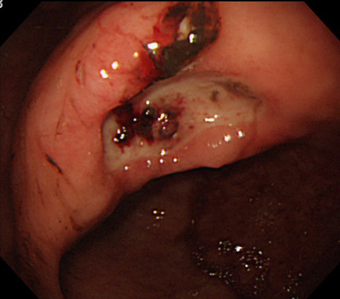 Figure 1 Peptic ulcer with an exposed vessel in a 68-year-old man 10 d after starting dual antiplatelet therapy after percutaneous coronary intervention for acute myocardial infarction.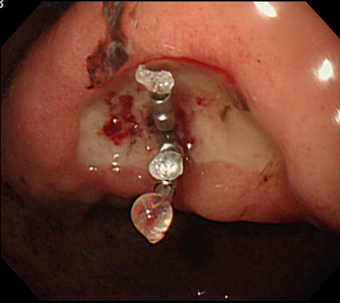 Figure 2 Successful endoscopic hemostasis using endoclips.